致理學校財團法人致理科技大學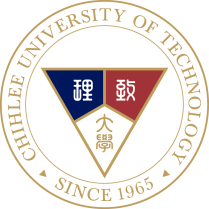      111年度-職場就業力提升獎助金就業自我評估表親愛的同學您好：感謝您熱情的參與，為了解您對本次諮詢服務之感受與收穫，請撥冗填寫此份問卷。您的意見將是我們改進的最大動力，謝謝您！四、工作表現滿意度 以下題項，請針對工作表現進行整體評估，並於合適之選項中打勾「ˇ」。五、您認為企業在進用員工時，具備下列何種項目可增加其競爭能力？（可複選）□專業知識與技術能力 □創新能力 □工作態度、穩定度及抗壓性 □團隊合作能力□外語能力 □電腦應用技能能力 □表達溝通能力 □發掘及解決問題能力 □其他                               六、職涯諮商是否能增進學生進一步打造職涯目標？□是 □否七、對於職涯諮商之具體評語及建議或有其他寶貴意見？謝謝。                                                                                                                            一、基本資料一、基本資料一、基本資料一、基本資料班級：__________________學號：__________________學號：__________________姓名：__________________二、現今任職二、現今任職二、現今任職二、現今任職公司名稱：_______________________公司名稱：_______________________職稱：_______________________職稱：_______________________三、滿意自我評估調查(1-10分)三、滿意自我評估調查(1-10分)三、滿意自我評估調查(1-10分)三、滿意自我評估調查(1-10分)1.諮詢前-自我職涯規劃及未來方向瞭解程度        分1.諮詢前-自我職涯規劃及未來方向瞭解程度        分1.諮詢前-自我職涯規劃及未來方向瞭解程度        分1.諮詢前-自我職涯規劃及未來方向瞭解程度        分2.諮詢後-自我職涯規劃及未來方向瞭解程度        分2.諮詢後-自我職涯規劃及未來方向瞭解程度        分2.諮詢後-自我職涯規劃及未來方向瞭解程度        分2.諮詢後-自我職涯規劃及未來方向瞭解程度        分1.能勝任公司所指派之職務。  □ □ □ □ □2.能適時應用專業知識於工作上。□ □ □ □ □3.對工作具有高度熱忱，能積極投入。□ □ □ □ □4.能遵守工作單位規章，並能服從主管人員之指示或領導。□ □ □ □ □5. 在工作環境上，具有發展潛力。□ □ □ □ □6.諮詢師能理解並同理我的感受。□ □ □ □ □7.諮詢師能協助我對於一些自身問題或觀念上的釐清。□ □ □ □ □8.透過諮詢服務，能降低我對問題的焦慮、不安與擔心。□ □ □ □ □9.諮詢師專業上的角色與知識值得信賴。□ □ □ □ □10.對目前工作的整體表現滿意程度。□ □ □ □ □